Наименование профессии – КУЛЬТУРОЛОГ (Социокультурное проектирование)В современном мире освоение культурных ресурсов является перспективной базой для экономического развития и повышения уровня жизни населения. Кафедра культурологии Института языков и культуры народов Северо-Востока РФ готовит специалистов, способных квалифицированно и успешно использовать историко-культурный потенциал территории.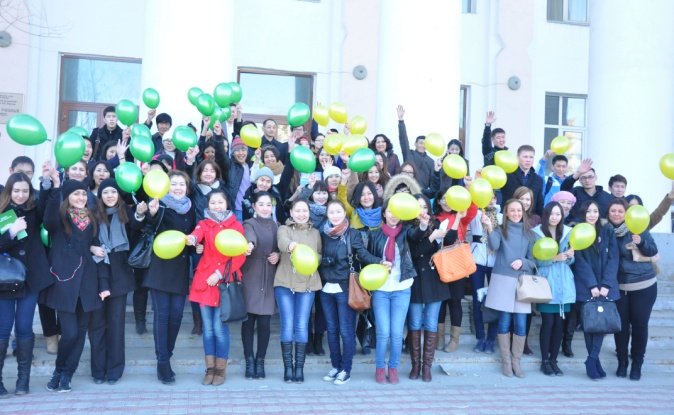 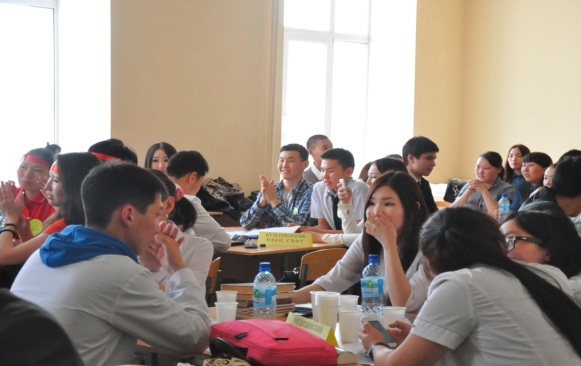 I Межвузовская студенческая олимпиада по культурологии в Северо-Восточном федеральном университете, апрель 2013 г.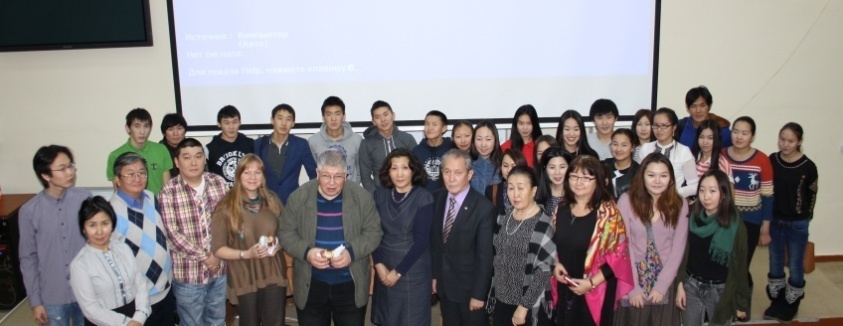 Открытые лекции известного культуролога, киноведа, доктора искусствоведения, профессора К.Э. Разлогова (г. Москва), декабрь 2013 г.Для преподавания и проведения совместных научных исследований приглашаются ведущие российские и зарубежные ученые, специалисты. Кафедра культурологии приглашает на бакалавриат по  направлению подготовки«Культурология». Профиль «Социокультурное проектирование»:очная (срок обучения – 4 года) / заочная форма обучения   (5 лет)на базе среднего образования (результаты ЕГЭ); заочная форма обучения на базе среднего/высшего профессионального обучения (3,5 года). (Зачисление проводится по итогам собеседования-тестирования).Родственные профессииИсторик, искусствовед, психолог, социолог, философ, критик в сфере кино и искусства.Преимущества профессииУникальность такого специалиста состоит в том, что он может проявлять свои знания и умения в социальной и культурной области, в сфере досуга, в системе художественной и этнокультурной отрасли. Культуролог может быть востребован в сферах музейной и туристической деятельности, в качестве менеджера, референта или консультанта по вопросам культуры в системе государственной службы и частных компаний, в издательствах и СМИ. Ограничения профессииОтсутствуют.Сфера профессиональной деятельности выпускников-культурологовКонсультанты и эксперты в сфере социокультурного прогнозирования и проектирования в госструктурах;менеджеры и специалисты в культурном туризме,  современном арт-бизнесе;специалисты в государственных учреждениях культуры, в органах государственной администрации;преподаватели в образовательных учреждениях (школа, колледж, лицей, вуз); научные сотрудники в музеях.В ходе обучения студенты проходят обучение по циклам гуманитарных, социально-экономических, общепрофессиональных и специальных дисциплин. В число обязательных для будущих культурологов дисциплин обучения входят: теория культуры, методология культуры, история мировой культуры, история отечественной культуры, история искусств, история литературы, история науки, иностранные языки, латинский язык. Научная работа студентов ориентирована на изучение теории и истории региональной культуры. Бакалавр-культуролог должен решать следующие профессиональные задачи:в области педагогической деятельности: изучение возможностей, потребностей, достижений обучающихся в области образования и проектирование на основе полученных результатов индивидуальных маршрутов их обучения, воспитания, развития;организация обучения и воспитания в сфере образования с использованием технологий, соответствующих возрастным особенностям обучающихся и отражающих специфику предметной  области; организация взаимодействия с общественными и образовательными организациями, детскими  коллективами и  родителями для решения задач в профессиональной деятельности; использование возможностей образовательной среды для обеспечения качества образования, в том числе с применением информационных технологий;осуществление профессионального самообразования и личностного роста, проектирование дальнейшего образовательного маршрута и профессиональной карьеры;в области культурно-просветительской деятельности:изучение и формирование потребностей детей и взрослых в культурно-просветительской деятельности; организация культурного пространства;разработка и реализация культурно-просветительских программ для различных социальных групп; популяция профессиональной области знаний общества.Профессиональные компетенции бакалавра культурологического образования:психолого-педагогические знания и навыки; знание истории и теории культуры; понимание; взаимосвязи культуры и обществ; знание в сфере организации культурного пространства; знания о культуре и ведущих направлениях современной культуры и искусства.Профессиональные умения и навыки бакалавра культурологического образования:готов к педагогической деятельности в области культурологи, мировой художественной культуры, дисциплин эстетического цикла; готов к организационно-управленческой работе в сфере социокультурной деятельности; готов осуществлять проектную работу в разных сферах социокультурной деятельности; способен участвовать в создании инновационных проектов; способен разрабатывать проекты с учетом конкретных технологических, эстетических, экономических параметров; готов использовать современные информационные технологии при разработке новых культурных продуктов; готов к участию в экспертно-консультационной работе; к реализации направлений государственной культурной политики, связанной с сохранением и освоением художественно-культурного, культурно-исторического и природного  наследия; способен  реализовывать социально-культурные программы в системе массовых коммуникаций (радио, телевидение, интернет); способен осуществлять художественно-творческие планы и программы в социокультурной сфере (деятельность продюсера, организатора фестивалей и выставок, проведение конкурсов и т.д.).Профессионально важные качества;    - самостоятельность;- личная организованность;- высокая работоспособность;- ответственность;- развитое аналитическое мышление;- эрудированность; - творческие способности;- коммуникативные способности;- стрессоустойчивость;- стремление к саморазвитию, повышению квалификации и мастерства;- склонность к исследовательской деятельности;- развитый эстетический и художественный вкус;- умение работать с информацией в глобальных компьютерных сетях.Медицинские противопоказанияОтсутствуют.Условия работыОбязательным условием работы являются наличие библиотеки и компьютера для работы с документами, ЭБС и интернет ресурсами.Основные работодателиШколы, средние специальные учебные заведения, вузы, научно-исследовательские учреждения, редакции СМИ, музеи, общественные и культурные организации.Перспективы карьерного роста: Выпускники-бакалавры имеют возможность продолжить обучение в магистратуре, а затем и в аспирантуре и докторантуре российских и зарубежных вузов. Кафедра культурологии, Институт языков и культуры народов Северо-Востока РФ ФГАОУ ВПО «Северо-Восточный федеральный университет» имени М.К. Аммосова»г. Якутск, ул. Кулаковского, 42, к. 226, тел. 8(4112) 496632, 89244612613E-mail: svfu-kulturologiya@mail.ru